日時：201７年８月９日（水）・１０日（木）　場所：大和市文化創造拠点シリウス内容や日割りについては、ＨＰで更新されます。ご確認ください。対象者：原則全回出席できる15歳以上の方ならば、どなたでも。定員：３０人（先着順）参加費：無料申込：電話・FAX・Eメールで、（１）お名前　（２）年齢　（３）電話番号　（４）住所をお知らせください。不明点は、西岡（電話番号０９０−６４７３−３７７０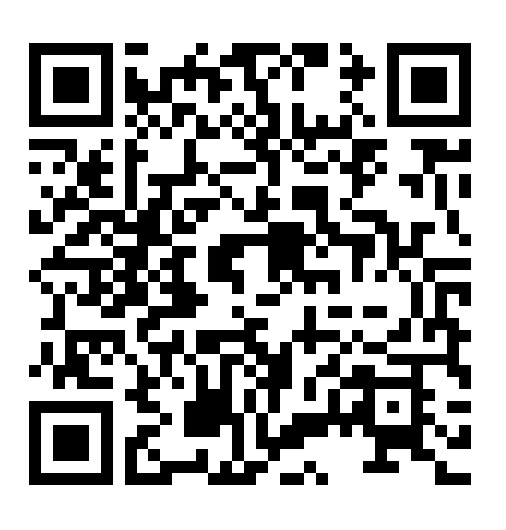 メールアドレス  ayumin31@gmail.com）までお問い合わせください。個人情報については、目的以外には使用いたしません。　　 申込先　NPO法人教育支援グループEd.ベンチャー　　　電話・FAX　046-272-8980　　toiawase@edventure.jp　　　ウェブ　http://edventure.jp/　の「お問い合わせ」からでも結構です。　　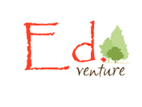 主な内容大和市の外国人の子どもたちの実態外国人支援のしくみ主な内容すたんどばいみーは、なぜ立ち上げられ、何を担おうとしているのか？主な内容国際教室から見る外国人児童、生徒の実態主な内容外国にルーツをもつ子どもの言語獲得出身国の違いによる外国人児童、生徒の抱える課題外国人としてアイデンティティの獲得今までの学習を振り返っての討論大和市内の学習支援に関わる手続きの紹介